Delavniške sv. maše so zasedene do konca junija. Nedeljske do konca avg.Žup. Dobrnič 7, 8211 Dobrnič.  Tel.: 07/346-50-83. E-pošta: milos.kosir@rkc.si  Splet: zupnija-dobrnic.rkc.si                 TRR Župnije: SI56 0297 1009 2113 838 Odg.: Miloš Košir (041/693-443)                                                           Tisk: Salve  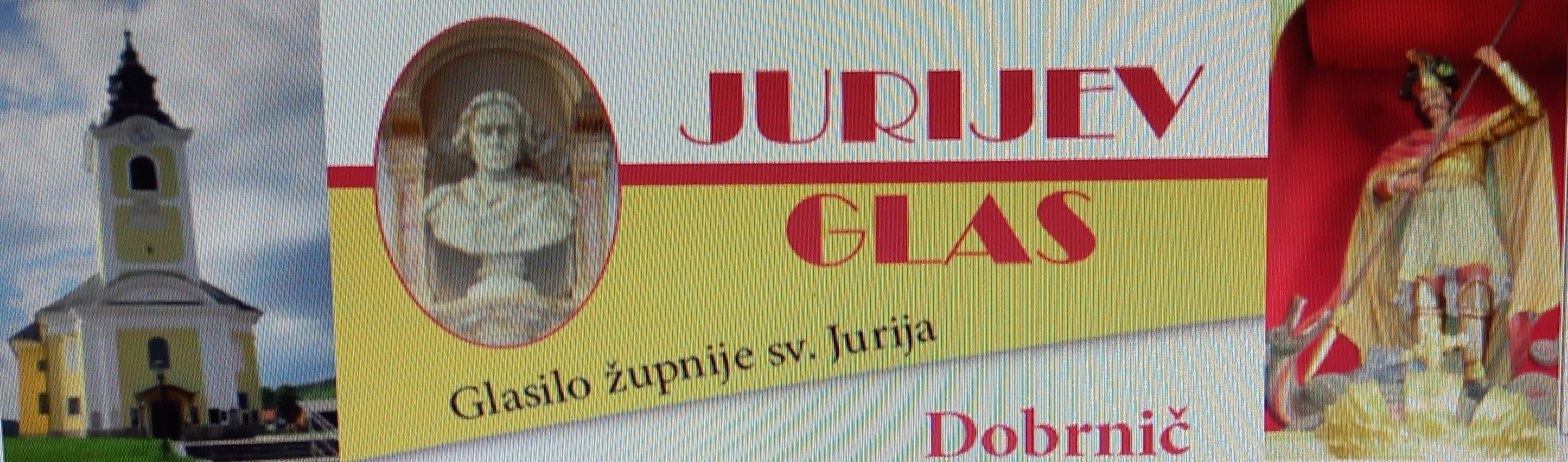 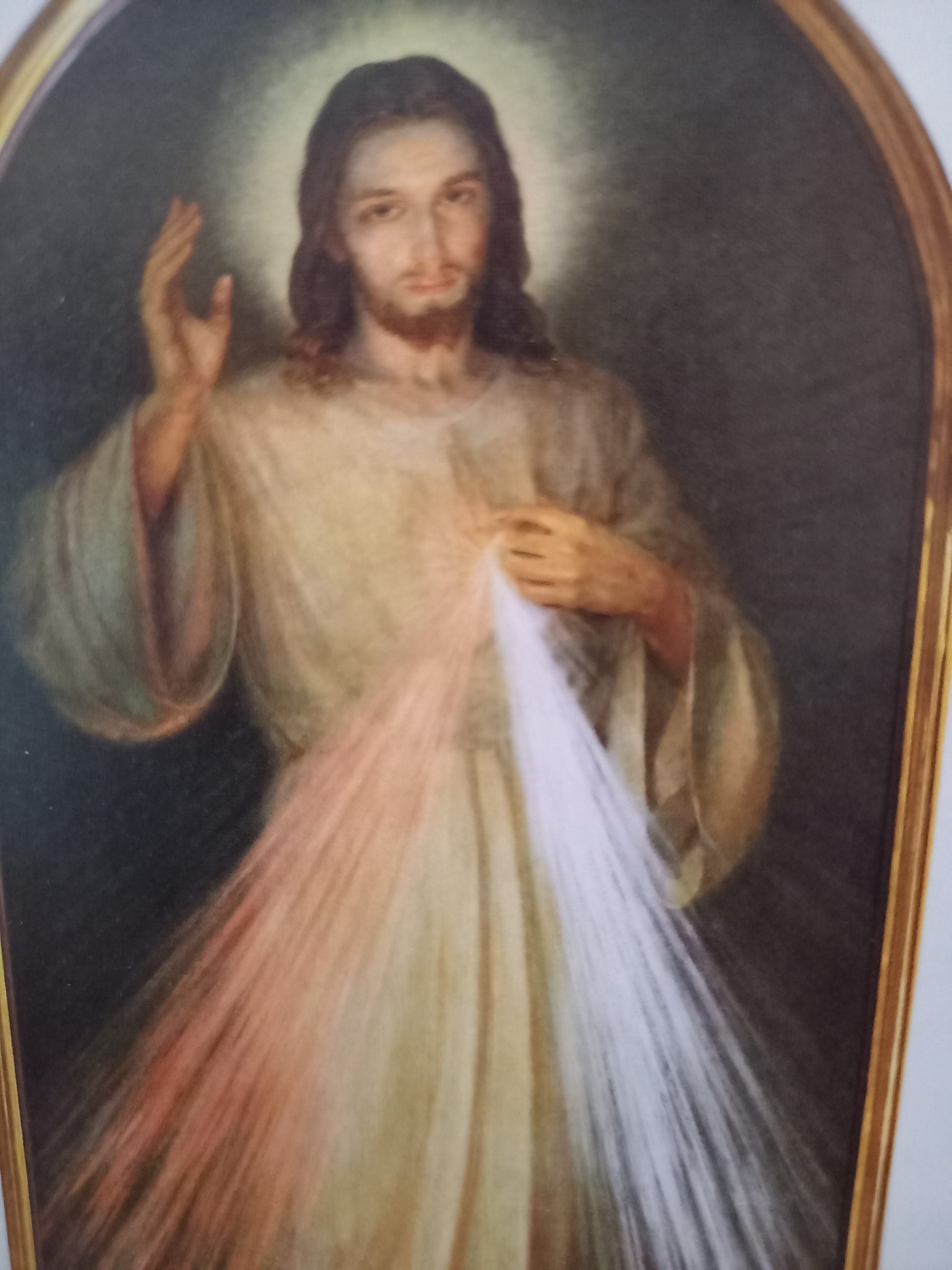 Datumdgodoviura            namen25. 4.PMarko, evang.19za zdravje 26. 4.TKlet in Marcelin19Milica Mežan27. 4.SCita, dekla19st. in brata Murn, obl.28. 4.ČLudvik M., duh.19st. in brat Marjan Kastelic (Gor. Selce)29. 4.PKatarina Sienska18po namenu30. 4.SPij V., papež19v zahvalo1. 5.NNedelja  - 3.v.- birma -        sv. Jožef delavec             8           10Alojz Štupar,obl. (Dol. Dobrava) za žive in rajne faraneza birmance, starše in botre2. 5.PBoris Mihael19Franc in Marija Hočevar (Vapča vas); Rezka Smolič (Avstralija), Malka Kovač 3. 5.TFilip in Jakob19Jože Pekolj, 1. obl. (Artmanja vas)4. 5.SFlorijan, muč.19Justina Porle5. 5.ČAngel, red.19Jožefa Zorec6. 5.PDominik Savio19   Frančiška Zupančič, 30. dan 7. 5.SFlavija, muč.19Jakob Zupančič, obl. 8. 5.NNedelja  -   4. velikonočna         810Koželj (Reva)Lisec: žegnanjska in za farane9. 5.PIzaija, prerok19Marija Prpar10. 5.TJanez Avilski19Janez Škerjanec11. 5.SPankracij18Selce: st. in brate Gorc12. 5.ČLeopold Mandić19Tilka Može13. 5.PFatimska MB19Bernarda in Jože Jaklič, obl.14. 5.SBonifacij, muč.19st. Gole, brat in sestra (Gor.vas)15. 5.NNedelja  - 5. velikonočna         810za žive in rajne farane dr. Kic, obl. (Dol. Vrh)